Darovací smlouva uzavřená dle ustanovení § 2055 a násl. zákona č. 89/2012 Sb., občanský zákoník (dále jen „OZ“)Níže uvedeného dne, měsíce a roku uzavřely smluvní strany:Foxconn European Manufacturing Services s.r.o. IČO: 259 65 361DIČ: CZ25965361 se sídlem: U Zámečku 27, Pardubičky, 530 03 Pardubicespolečnost zapsaná v obchodním rejstříku u Krajského soudu v Hradci Králové, oddíl C, vložka 17934zastoupená: Ing. Pavlem Koženým, na základě plné moci(dále jen „Dárce“ nebo „Foxconn“)aStatutární město Pardubice IČO: 002 74 046 se sídlem: Pernštýnské náměstí 1, 530 21 Pardubicezastoupené: Ing. Martinem Charvátem, primátorem  (dále jen jako „Obdarovaný“)tuto darovací smlouvu (dále jen „Smlouva“)I.Dárce tímto bezplatně daruje Obdarovanému IT vybavení specifikované níže za účelem jeho využití k dobročinným účelům (dále jen „dar“).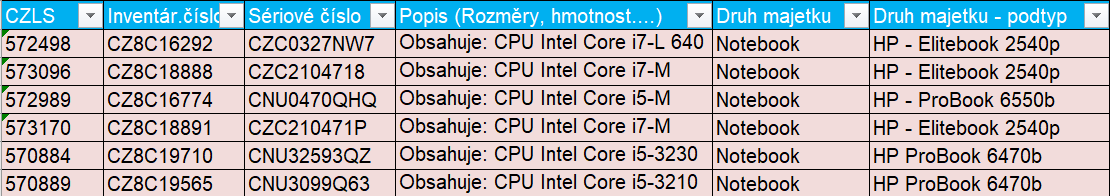 Předání daru proběhne v dohodnutém termínu a místě. Nedohodnou-li se smluvní strany na termínu a místě předání do 1 měsíce od podpisu smlouvy, je kterákoli z nich oprávněna od této smlouvy odstoupit. Nebude-li dohodnuto jinak, náklady spojené s předáním daru nese Obdarovaný.Smluvní strany se dohodly, že Dárce neodpovídá za případné vady daru a neposkytuje Obdarovanému záruku za jakost.II.Dárce má právo domáhat se vrácení daru, jestliže Obdarovaný nepoužije dar k účelu Dárcem stanoveným v čl. I., odst. 1. Smlouvy nebo Obdarovaný poruší pravidla dle tohoto Článku II. a Obdarovanému vzniká povinnost vrátit dar Dárci do 30 kalendářních dnů od doručení výzvy dárce k jeho vrácení.Obdarovaný se seznámil s aktuálním zněním Etického kodexu platným pro skupinu Foxconn (http://www.foxconn.cz/eticky-kodex) a zavazuje se dodržovat jeho zásady (dále jako „Etický kodex“). Obdarovaný prohlašuje, že jeho politika v oblasti obchodních a partnerských darů je transparentní a odpovídá obecně uznávaným standardům. Ve vztahu s Foxconnem bude Obdarovaný respektovat příslušná ustanovení Etického kodexu ohledně obchodních (partnerských) darů. V této souvislosti se Obdarovaný zejména zavazuje, že nebude v žádném případě nabízet či poskytovat přímo či nepřímo finanční plnění ani jakýkoliv jiný obdobný prospěch žádnému zaměstnanci Foxconnu, jeho příbuzným či osobám blízkým. V případě, že jakýkoliv zaměstnanec Foxconnu bude přímo či nepřímo požadovat po Obdarovaném poskytnutí finančního plnění či jiného obdobného prospěchu pro sebe, svého příbuzného či jinou osobu blízkou, je Obdarovaný povinen toto jednání okamžitě oznámit Foxconnu.Konflikt zájmů. Obdarovaný usiluje o to, aby jeho řídící zaměstnanci činili objektivní obchodní rozhodnutí, bez závislosti na osobních či jiných vnějších vlivech. Ve vztahu s Foxconnem se Obdarovaný zavazuje, že žádný z jeho společníků, statutárních orgánů a zaměstnanců, kteří se účastní v manažerské či obdobné pozici obchodního či partnerského vztahu s Foxconnem, nemá k zaměstnancům Foxconnu, kteří jsou za Foxconn oprávněni schvalovat objednávky, a dále k těm zaměstnancům, kteří se za Foxconn účastní obchodního či partnerského vztahu s Obdarovaným, neoznámený konflikt zájmů. Situace, které se rozumí konfliktem zájmů, jsou obecně popsány v Etickém kodexu. Za tímto účelem zahájí Obdarovaný příslušné šetření u výše uvedených osob na své straně a v případě, že u něj konflikt zájmů existuje, je povinen jej neprodleně oznámit písemnou formou k dalšímu šetření na e mailové adrese: ethics@foxconn.cz. Aktuální seznam zaměstnanců, kteří jsou za Foxconn oprávněni schvalovat objednávky, je zveřejněn na webových stránkách Foxconnu: http://www.foxconn.cz/pro-dodavatele/.Obdarovaný se zavazuje, že bude Dárce informovat o užití daru.Dárce je kdykoliv oprávněn žádat od Obdarovaného předložení příslušných účetních dokladů prokazujících použití daru.III.1) 	Tato smlouva představuje úplnou dohodu smluvních stran o předmětu této Smlouvy a všech jejích náležitostech, které smluvní strany chtěly ve smlouvě ujednat, a které považují za důležité pro závaznost této Smlouvy. Žádný projev smluvních stran učiněný při jednání o této Smlouvě ani projev učiněný po uzavření této Smlouvy nesmí být vykládán v rozporu s výslovnými ustanoveními této smlouvy a nezakládá žádný závazek žádné ze stran.2) 	Měnit nebo doplňovat text Smlouvy je možné jen formou písemných vzestupně číslovaných dodatků podepsaných zástupci obou smluvních stran, přičemž podpisy obou smluvních stran musí být připojeny na téže listině a uzavření takového dodatku musí být v souladu s platnou právní úpravou. Za písemnou formu není pro tento účel považována výměna e-mailových či jiných elektronických zpráv. Neplatnost dodatků z důvodů nedodržení formy lze namítnout kdykoliv, a i když již bylo započato s plněním.3) 	Obdarovaný se zavazuje při nakládání s darem plnit povinnosti dle platných právních předpisů. Po skončení užívání daru Obdarovaný zejména zajistí, že s darem, resp. jakoukoliv jeho součástí, jako odpadem bude nakládat v souladu s příslušnými předpisy, zejm. zákonem č. 185/2001 Sb., o odpadech, v platném znění, a odevzdá jej / je ke zpětnému odběru.Tato Smlouva, jakož i práva a povinnosti vzniklé na základě této Smlouvy nebo v souvislosti s ní, se řídí právním řádem České republiky, zejména zákonem č. 89/2012 Sb., občanský zákoník, ve znění pozdějších předpisů.Tato Smlouva je vyhotovena ve dvou stejnopisech. Každá ze smluvních stran obdrží po jednom vyhotovení této Smlouvy.Smluvní strany prohlašují, že obsah Smlouvy je pro ně dostatečně určitý a srozumitelný, že Smlouva byla sepsána na základě pravdivých údajů a vyjadřuje jejich vážnou vůli, na důkaz čehož připojují své vlastnoruční podpisy.Smlouva nabývá platnosti dnem jejího podpisu oprávněnými zástupci obou smluvních stran a účinnosti dnem jejího uveřejnění v registru smluv vedeném Ministerstvem vnitra ČR v souladu se zákonem č. 340/2015 Sb., o zvláštních podmínkách účinnosti některých smluv, uveřejňování těchto smluv a o registru smluv (zákon o registru smluv), v platném znění. Smluvní strany se dohodly, že Obdarovaný bezodkladně po uzavření této Smlouvy ji odešle k řádnému uveřejnění do registru smluv. O uveřejnění Smlouvy Obdarovaný bezodkladně informuje druhou smluvní stranu, nebyl-li kontaktní údaj této smluvní strany uveden přímo do registru smluv jako kontakt pro notifikaci o uveřejnění. Smluvní strany berou na vědomí, že nebude-li Smlouva zveřejněna ani do tří měsíců od jejího uzavření, je následujícím dnem zrušena od počátku s účinky případného bezdůvodného obohacení. Smluvní strany prohlašují, že žádná část Smlouvy nenaplňuje znaky obchodního tajemství (§ 504 z. č. 89/2012 Sb., občanský zákoník, v platném znění).V Pardubicích dne ________________		V Pardubicích dne ________________                                 ______________________	                                               ______________________                                                   Dárce  		                                             ObdarovanýPředmět této smlouvy byl schválen usnesením Rady města Pardubic č.            ze dne       2021, oddělení ekonomické a rozvojových koncepcí odboru sociálních věcí Magistrátu města Pardubic